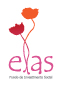 FORMULÁRIO PARA SOLICITAÇÃO DE APOIO A PROJETOSXX CONCURSO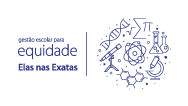 PARTE I - DADOS GERAIS  (1 cópia)PARTE II - DADOS DA ORGANIZAÇÃO OU DO GRUPO (1 cópia)Caracterização da Organização:Cooperativa (     )	Associação (     )	ONG (     )	Grupo Informal-sem CNPJ (     )Caixa Escolar (     )	Associação de Pais e Mestres-APM (     )Outro (qual?)A sua associação é uma organização representante de escola pública?(     ) SIM(     ) NÃOA sua associação/organização ou seu grupo já desenvolveu ação/projeto na temática de gênero/feminismo? Descreva brevemente.Na sua equipe tem alguém com experiência na temática de gênero? Identifique a pessoa e descreva a experiência.A sua organização/grupo se considera feminista?(     ) Sim, somos uma organização/grupo feminista(     ) Não somos uma organização/grupo feministaA sua associação/organização ou seu grupo já desenvolveu ação/projeto na temática de educação? Descreva sua experiência.Há quanto tempo seu grupo/organização trabalha com a temática de educação?Realiza um serviço ou confecciona algum produto para a comunidade (ou para fora dela):Estrutura do Grupo ou Organização:Coordenadora/Diretora/Secretária Executiva (     )Assembleia (     )	Associadas (     )	Conselho (     )Funciona em Espaço: Próprio (     )	Alugado (     )	Emprestado (     )Enumere no quadro abaixo as atividades ou projetos de educação e/ou de gênero que considerar mais importantes que o Grupo ou a Organização realizou nos últimos dois anos, começando pelas mais recentes: (coloque quantas forem necessárias)SITUAÇÃO FINANCEIRA DO GRUPO OU ORGANIZAÇÃO:O Fundo ELAS precisa conhecer melhor as necessidades de recursos econômicos dos grupos ou organizações de mulheres e como esses recursos são aplicados. Quais têm sido seus principais financiadores nos últimos dois anos? (assinale as opções)PARTE III - DADOS DO PROJETO (3 cópias)OBSERVAÇÃO: A carta de parceria com a escola, assinada pela gestão escolar, deve ser anexada a este formulário.11. CRONOGRAMA DE ATIVIDADES:Coloque quantas linhas forem necessárias12. ORÇAMENTO:Coloque quantas linhas forem necessáriasNo. (para uso interno do Fundo)No. (para uso interno do Fundo)No. (para uso interno do Fundo)NOME DO PROJETO:NOME DO PROJETO:NOME DO PROJETO:NOME DO PROJETO:NOME DO PROJETO:NOME DO PROJETO:NOME COMPLETO DA ORGANIZAÇÃO OU DO GRUPO:NOME COMPLETO DA ORGANIZAÇÃO OU DO GRUPO:NOME COMPLETO DA ORGANIZAÇÃO OU DO GRUPO:NOME COMPLETO DA ORGANIZAÇÃO OU DO GRUPO:NOME COMPLETO DA ORGANIZAÇÃO OU DO GRUPO:NOME COMPLETO DA ORGANIZAÇÃO OU DO GRUPO:ENDEREÇO COMPLETO DA ORGANIZAÇÃO / GRUPO (OU DA RESPONSÁVEL PELO PROJETO):ENDEREÇO COMPLETO DA ORGANIZAÇÃO / GRUPO (OU DA RESPONSÁVEL PELO PROJETO):ENDEREÇO COMPLETO DA ORGANIZAÇÃO / GRUPO (OU DA RESPONSÁVEL PELO PROJETO):ENDEREÇO COMPLETO DA ORGANIZAÇÃO / GRUPO (OU DA RESPONSÁVEL PELO PROJETO):ENDEREÇO COMPLETO DA ORGANIZAÇÃO / GRUPO (OU DA RESPONSÁVEL PELO PROJETO):ENDEREÇO COMPLETO DA ORGANIZAÇÃO / GRUPO (OU DA RESPONSÁVEL PELO PROJETO):BAIRRO:MUNICÍPIO:MUNICÍPIO:UF:UF:CEP:TELEFONE FIXO:TELEFONE FIXO:FAX:FAX:TELEFONE CELULAR:TELEFONE CELULAR:E-MAIL:E-MAIL:E-MAIL:SITE:SITE:SITE:NOME DA RESPONSÁVEL /COORDENADORA DO PROJETO:NOME DA RESPONSÁVEL /COORDENADORA DO PROJETO:NOME DA RESPONSÁVEL /COORDENADORA DO PROJETO:NOME DA RESPONSÁVEL /COORDENADORA DO PROJETO:NOME DA RESPONSÁVEL /COORDENADORA DO PROJETO:NOME DA RESPONSÁVEL /COORDENADORA DO PROJETO:CARGO/PAPEL/FUNÇÃO DA COORDENADORA DO PROJETO NA ORGANIZAÇÃO/GRUPO:CARGO/PAPEL/FUNÇÃO DA COORDENADORA DO PROJETO NA ORGANIZAÇÃO/GRUPO:CARGO/PAPEL/FUNÇÃO DA COORDENADORA DO PROJETO NA ORGANIZAÇÃO/GRUPO:CARGO/PAPEL/FUNÇÃO DA COORDENADORA DO PROJETO NA ORGANIZAÇÃO/GRUPO:CARGO/PAPEL/FUNÇÃO DA COORDENADORA DO PROJETO NA ORGANIZAÇÃO/GRUPO:CARGO/PAPEL/FUNÇÃO DA COORDENADORA DO PROJETO NA ORGANIZAÇÃO/GRUPO:TELEFONE(S):TELEFONE(S):TELEFONE(S):E-MAIL:E-MAIL:E-MAIL:Ano em que o Grupo começou a atuar ou a Organização foi criada:No. do CNPJ (se for o caso)Com quantas mulheres começou?Quantas mulheres participam atualmente?Quantas mulheres participam atualmente?COM QUAL OBJETIVO A ORGANIZAÇÃO OU O GRUPO FOI CRIADO? CONTE UM POUCO DA HISTÓRIA DO SEU GRUPO. (se precisar aumente o espaço)QUEM TOMA AS DECISÕES NA ORGANIZAÇÃO OU NO GRUPO?DATAATIVIDADES MAIS IMPORTANTES NOS ÚLTIMOS 2 ANOS112233PARTICIPAM DE ALGUMA REDE (FORMAL OU INFORMAL) DE ORGANIZAÇÕES DE MULHERES? SE SIM, QUAL?DÊ A REFERÊNCIA DE PELO MENOS DUAS ORGANIZAÇÕES(NÃO PODE SER PESSOA FÍSICA) QUE CONHEÇAM O TRABALHO DO GRUPO OU DA ORGANIZAÇÃO (NOME DE CONTATO, TELEFONES, E-MAIL).PARTICIPAM DE ALGUMA REDE (FORMAL OU INFORMAL) DE ORGANIZAÇÕES DE MULHERES? SE SIM, QUAL?DÊ A REFERÊNCIA DE PELO MENOS DUAS ORGANIZAÇÕES(NÃO PODE SER PESSOA FÍSICA) QUE CONHEÇAM O TRABALHO DO GRUPO OU DA ORGANIZAÇÃO (NOME DE CONTATO, TELEFONES, E-MAIL).A) ORGANIZAÇÕES INTERNACIONAIS:Fundos de Mulheres (     )	Órgãos Multilaterais (ex: ONU Mulheres, UNICEF) (     )Fundações Privadas (     )	Empresas (     )	         ONG’s (     )B) ORGANIZAÇÕES NACIONAIS:ONG’s (     )	Empresas (     )	         Fundações (Institutos) Privadas (     )Fundos independentes (de mulheres, de direitos humanos etc) (     )Governos:Municipal (     )	     Estadual (     )        Federal (     )C) OUTROS:Venda de serviços ou produtos (     )	Doadores Individuais (pessoas físicas) (     )Eventos ou campanhas de arrecadações de recursos (Almoços, festas, rifas, sorteios) (     )LISTE AS PRINCIPAIS FONTES DE FINANCIAMENTO NO ANO ANTERIOR (NOME DA ENTIDADE E VALOR APROXIMADO):QUANTO EM TOTAL À ORGANIZAÇÃO OU O GRUPO GASTOU PARA SUAS ATIVIDADES NO ANO ANTERIOR (EM MÉDIA)?1. NOME DO PROJETO (o mesmo da parte I )1. NOME DO PROJETO (o mesmo da parte I )2. DURAÇÃO DO PROJETO EM MESES (até 12 meses)2. DURAÇÃO DO PROJETO EM MESES (até 12 meses)3. ÁREA DO PROJETO:EDUCAÇÃO E EQUIDADE DE GÊNEROBoas práticas escolares e parcerias (     )Capacitação e formação (     )Comunicação (     )Informação (     )Realização de eventos (     )3. ÁREA DO PROJETO:EDUCAÇÃO E EQUIDADE DE GÊNEROBoas práticas escolares e parcerias (     )Capacitação e formação (     )Comunicação (     )Informação (     )Realização de eventos (     )4. FAÇA UMA BREVE DESCRIÇÃO DO SEU PROJETO. Não deixe de mencionar aqui qual o objetivo do projeto, sua metodologia e como este pode contribuir para maior inserção de meninas nas Ciências exatas, naturais e tecnologias? Descreva também como será a parceria com a escola na execução do projeto? (se precisar aumente o espaço)4. FAÇA UMA BREVE DESCRIÇÃO DO SEU PROJETO. Não deixe de mencionar aqui qual o objetivo do projeto, sua metodologia e como este pode contribuir para maior inserção de meninas nas Ciências exatas, naturais e tecnologias? Descreva também como será a parceria com a escola na execução do projeto? (se precisar aumente o espaço)5. ATIVIDADES A SEREM DESENVOLVIDAS NO PROJETO (coloque quantas forem necessárias)5. ATIVIDADES A SEREM DESENVOLVIDAS NO PROJETO (coloque quantas forem necessárias)12345123456. RESULTADOS concretos que pensam conseguir com o projeto? (coloque quantos forem necessários)6. RESULTADOS concretos que pensam conseguir com o projeto? (coloque quantos forem necessários)●●●●●●●●7. BENEFICIÁRIAS/ PÚBLICO-ALVO: (Seu projeto é voltado a algum grupo específico? Qual?)7. BENEFICIÁRIAS/ PÚBLICO-ALVO: (Seu projeto é voltado a algum grupo específico? Qual?)a. Nº de envolvidas(os) diretas(os)MulheresAdultas:	Jovens:		Meninas:	TOTAL:HomensAdultos:	Jovens:		Meninos:	TOTAL:a. Nº de envolvidas(os) diretas(os)MulheresAdultas:	Jovens:		Meninas:	TOTAL:HomensAdultos:	Jovens:		Meninos:	TOTAL:b. Envolvidas (os) indiretas (os)Família:	Amigas/os: 		Comunidade:		TOTAL:b. Envolvidas (os) indiretas (os)Família:	Amigas/os: 		Comunidade:		TOTAL:8. LOCAL ONDE O PROJETO VAI SER DESENVOLVIDO:8. LOCAL ONDE O PROJETO VAI SER DESENVOLVIDO:Bairro:Bairro:Município:Município:Estado:Estado:9. PARCERIAS DO PROJETO:9. PARCERIAS DO PROJETO:Redes de Mulheres (     )	Outras Redes (     )ONG’s de Mulheres (     )	Outras ONG’s (     )	Outras instituições (     )Empresas (     )		Fundações/Institutos Privadas (     )Governos:Municipal (     )	     Estadual (     )        Federal (     )Redes de Mulheres (     )	Outras Redes (     )ONG’s de Mulheres (     )	Outras ONG’s (     )	Outras instituições (     )Empresas (     )		Fundações/Institutos Privadas (     )Governos:Municipal (     )	     Estadual (     )        Federal (     )10. PARCERIAS COM A ESCOLA:10. PARCERIAS COM A ESCOLA:Nome da escola:Nome da escola:Número do INEP:Número do INEP:Endereço completo:Endereço completo:Telefones:E-mail(s):Gestor/a escolar:Gestor/a escolar:Pessoa de contato na escola:Pessoa de contato na escola:Telefone(s):E-mail(s):ATIVIDADES123456789101112Atividade a que se refere o gastoItemRecurso próprio ou de outros (R$)Recurso solicitado (R$)TOTAL (R$)TOTAL (R$)TOTAL (R$)